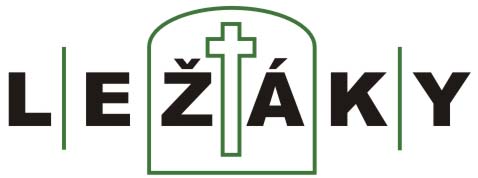 REGISTRAČNÍ ÚDAJE Pro zařazení do Memoriálu Josefa Šťulíka  musí být vyplněny následující údaje a zaslány nejpozději do 6. 4. 2017:STARTUJÍ:1. Starší žákyně	2002 – 2003, trať 1,9 km (možný i start roč. 2004,2005)2. Starší žáci                  2002 – 2003, trať 2,3 km                   3. Dorostenky		2000 – 2001, trať 2,3 km4. Dorostenci	2000 – 2001, trať 2,7 km (možný i start roč. 1999, pokud nedosáhne do konce škol. roku 18-ti let! U prezence nutno doložit !)ADRESA k přihlášení: lezaky@lezaky-memorial.czDalší kontaktyvedoucí NKP Ležáky+420 739 335 734+420 469 344 179chvojkova@lezaky-memorial.czJmenný seznam účastníků:Jméno		Příjmení			Ročník		Startuje za:Škola TřídaTřídní učitelKontaktní telefonMailová adresaPoštovní adresa